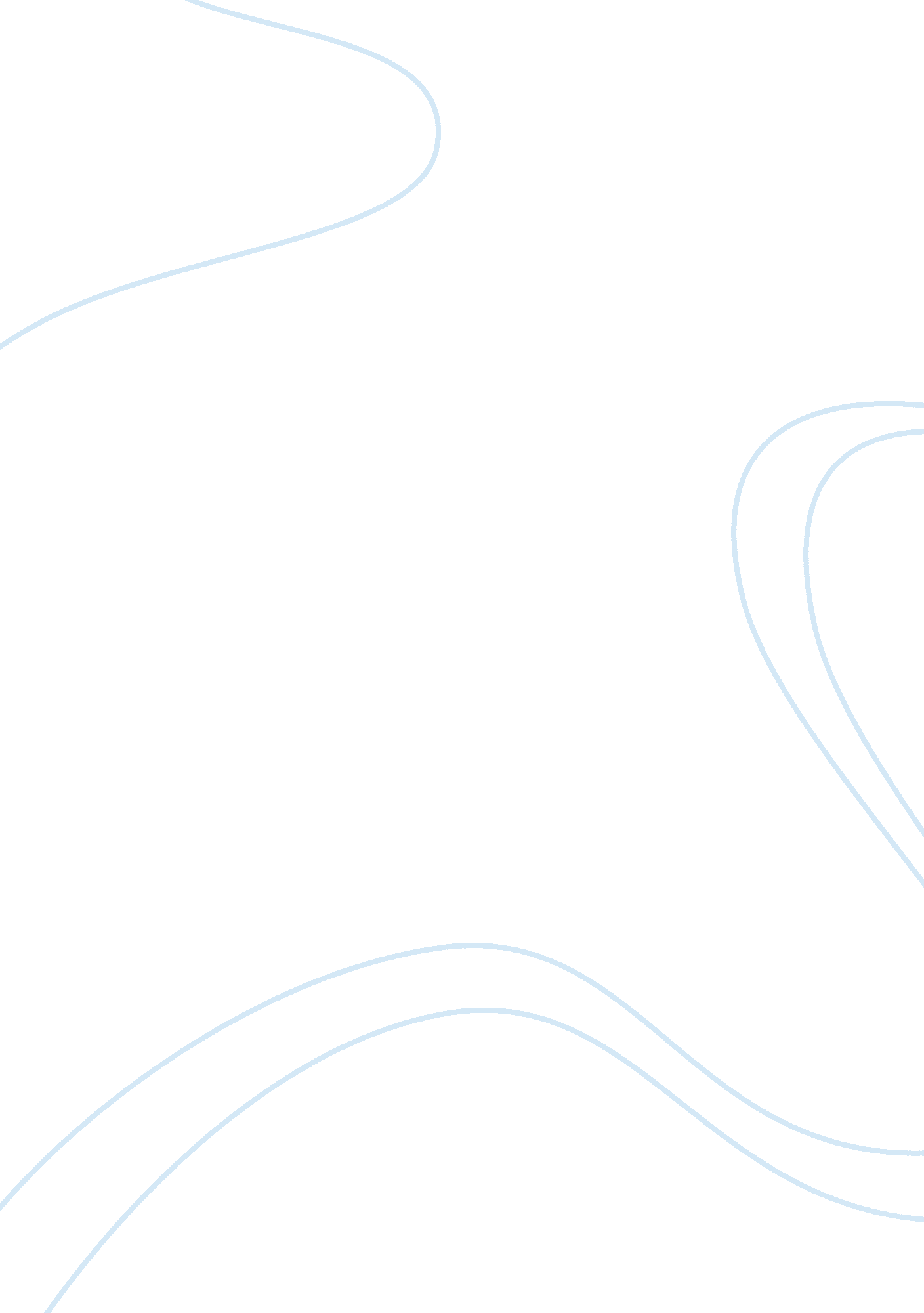 Shakespeare stealer (chapters 1-3)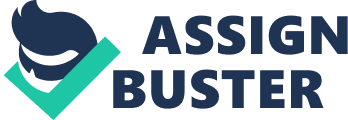 Tell a little about widges lifeHe was born the year of our lord 1587 and lived in an orpanage with Mistress MacGregor. He was basicly neglected at the orphanage. They had more to eat when someone was charitable. He went to live with doctor Timothy Bright who taught him english lantin and to write in shorthand Dr. Bright invented. Widge was often sent to copy the sermons of other rectors (preachers) for Dr. Bright begging at 12. When sermon stealing was eventually discoveredWhat does widge think about right and wrongHe thinks that doing something right will benefit you and doing something wrong will cause you harmWhy did widge continue to steal sermons if he knew It was wrongHe was Doctor brights property and he had to follow as Dr. Bright saidWhy didn't he runaway or go homeBecause he didn't have any survival skillsWhat does widge mean by grand climactic struck againHis fortune changed again but it was worse this timeWhat did widge own to take to his new lifeA small danger for eating, a linen tunic, a wooden stocking for sabbath, a worn leather wallet with money from the anniversary of my birth, and a hand me down garmentWhy did widge feel fortunate with such few possessions in his nameHis orphanage friends of unsound mid or body were still there, and others were already deadDid widge know where he was going when the evil looking guy took himNo and he had not been out of Berwick before. He only knew the direction to LondonWhat was the journey likeWidge had a difficult time walking as fast as the horse he cut his foot and finally the stranger put him back on the horse but he didn't want to be touched they were almost robbed and the stranger the would be robbers, whenever widge spoke he was told not to speak unless spoken toWhat did it mean when the bandits where in various attitudes and degrees of unconsciousnessIt meant the were all beat up but not deadWhy did the stranger toss one coin at the leader of the banditsTo be rude and have the last word ONSHAKESPEARE STEALER (CHAPTERS 1-3) SPECIFICALLY FOR YOUFOR ONLY$13. 90/PAGEOrder Now 